Hạt mầm của mùa xuân, hạt mầm của yêu thương, của hy vọng và của hạnh phúcNgày 20/ 02/ 2024, các bạn nhỏ trường mầm non Hoa Sữa gieo hạt mầm hưởng ứng Tết trồng cây.“Gieo một hạt giống xuống đất là cách chúng ta chăm sóc cho cuộc sống này, cuộc sống sẽ chăm sóc lại chúng ta". Mỗi hạt mầm được gieo xuống, không chỉ mang theo sự hi vọng hạt sẽ nảy mầm, mà đó còn là ước nguyện của người gieo trồng, đón chờ sự may mắn từ những mầm xanh vươn lên từ đất.                  “Mùa xuân là tết trồng cây         Làm cho đất nước càng ngày càng xuân”                                                         -Bác Hồ-Với những ý nghĩa đó các cô và các bạn nhỏ trường mầm non Hoa Sữa đã cùng nhau gieo những hạt mầm như gieo những ước mơ, những niềm hi vọng cho một năm học Bình An và May Mắn Ba mẹ hãy cùng chờ xem thành quả của các bạn nhỏ đáng yêu của chúng ta nhé! 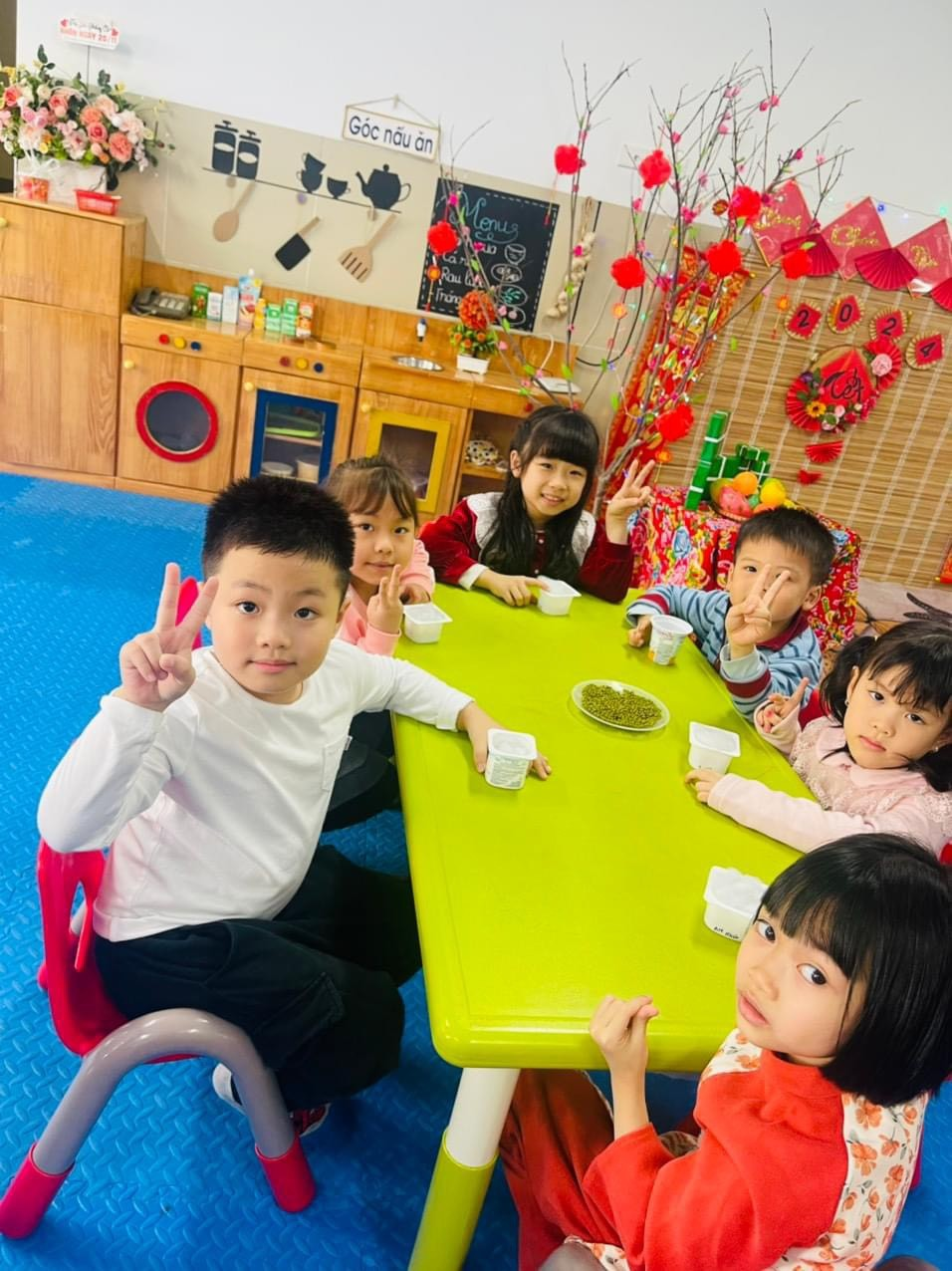 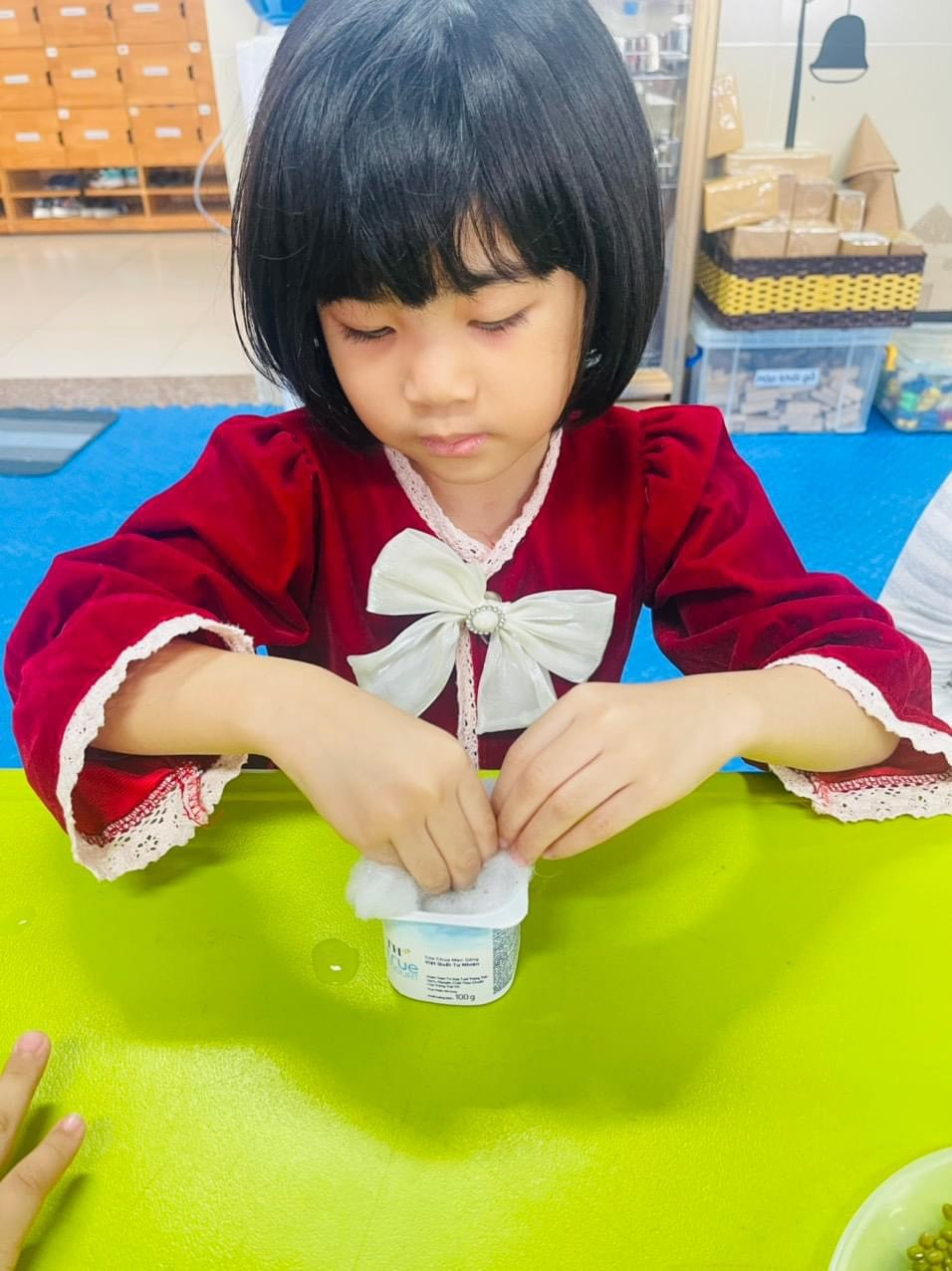 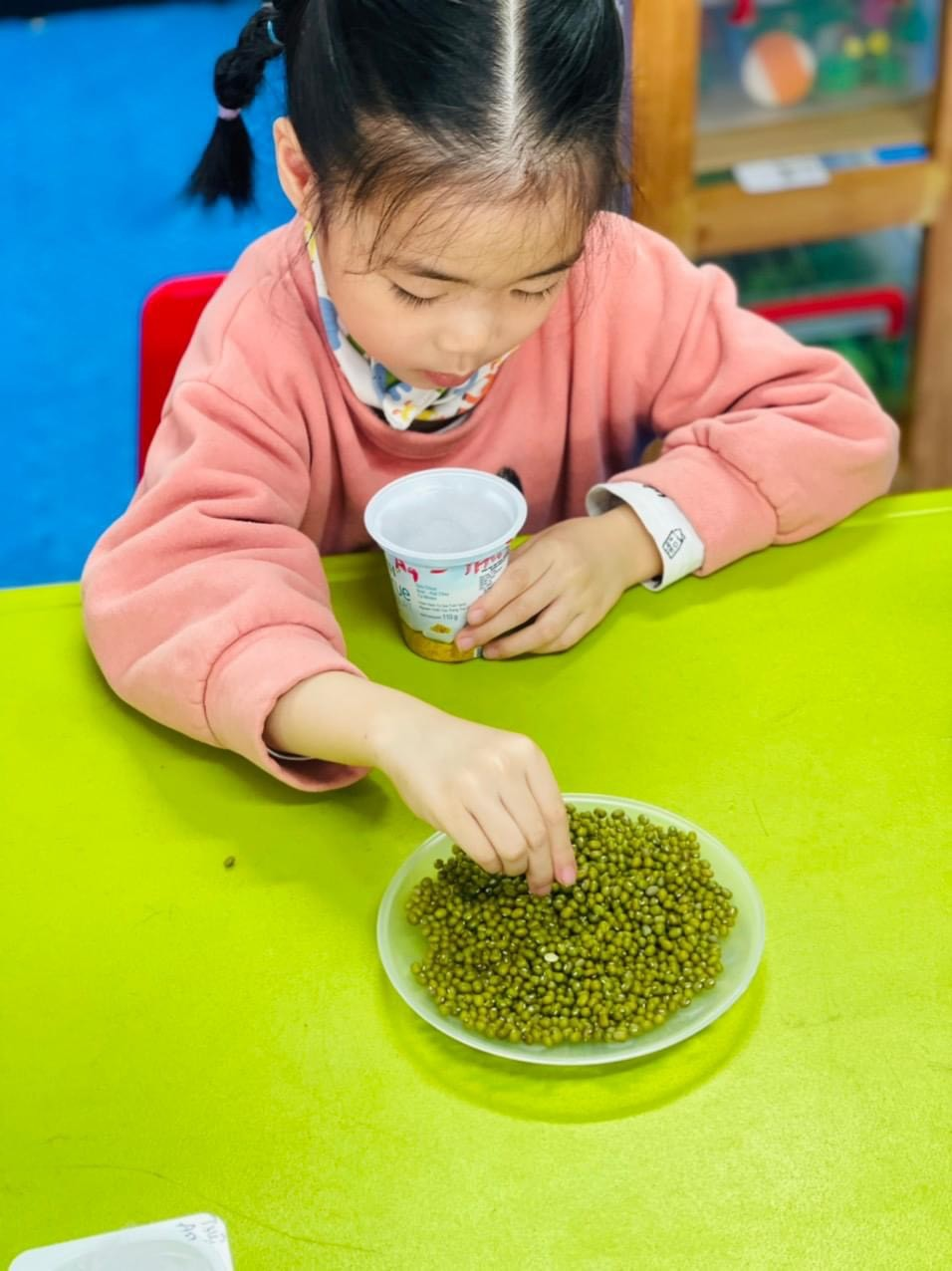 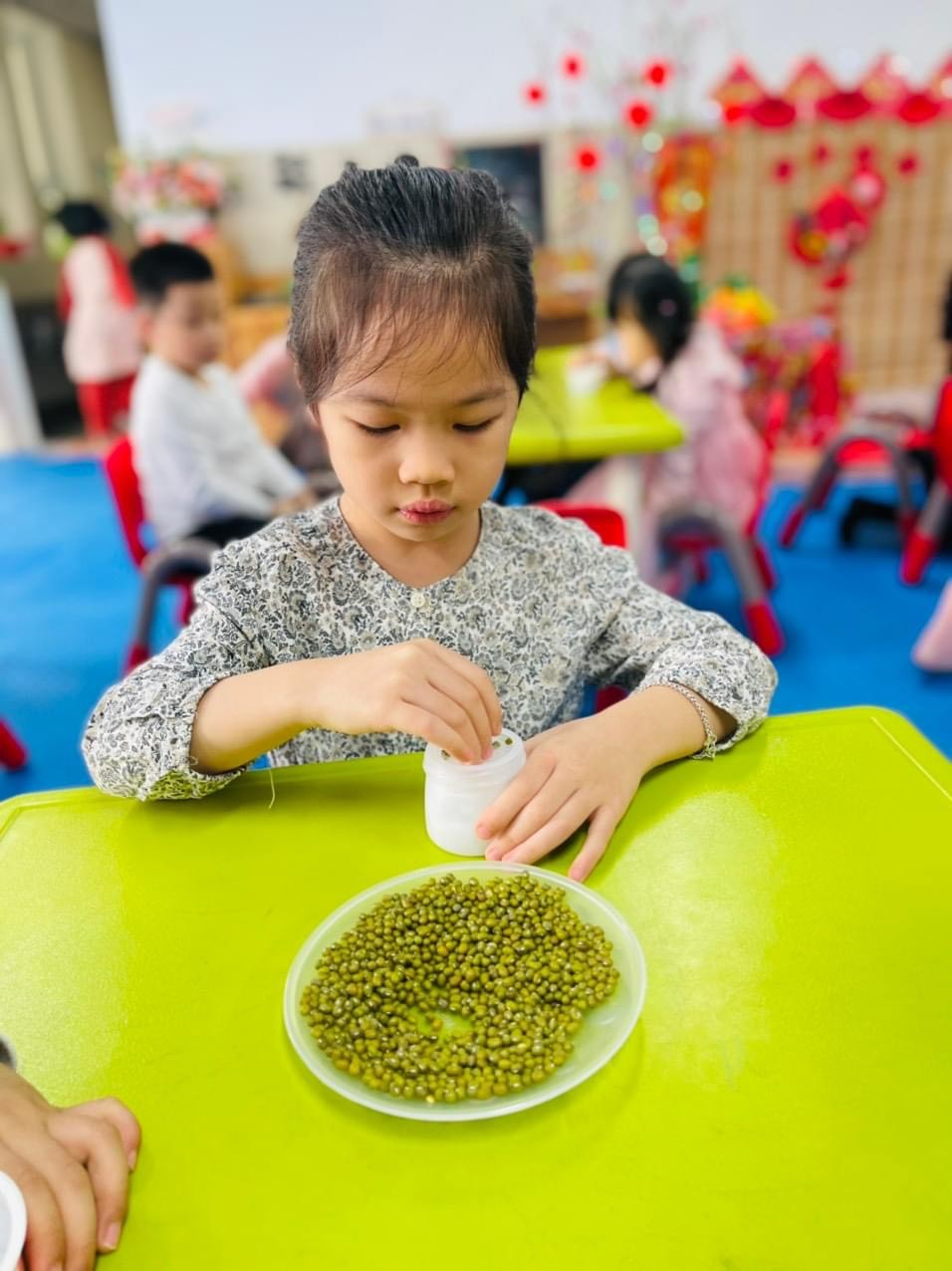 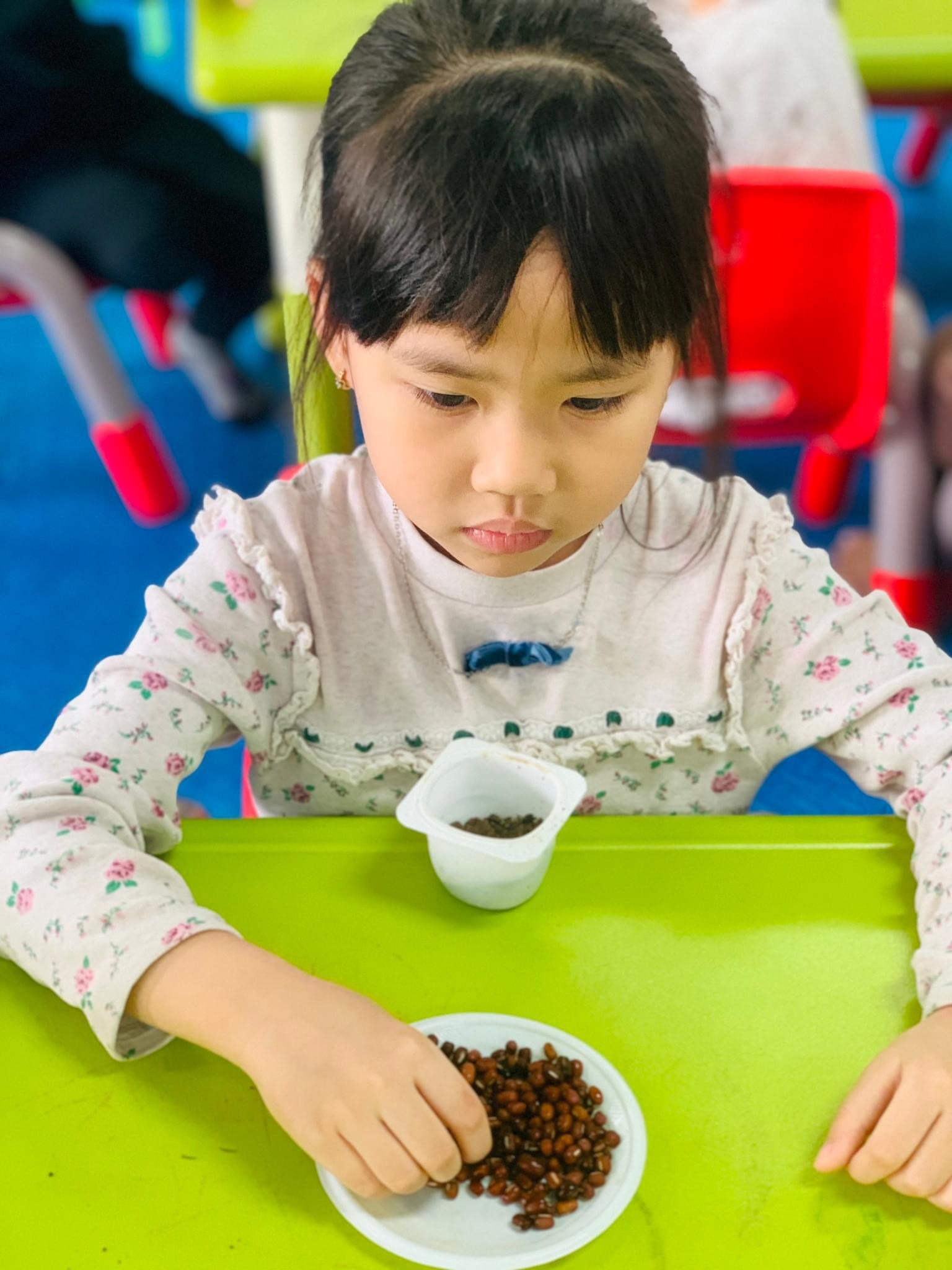 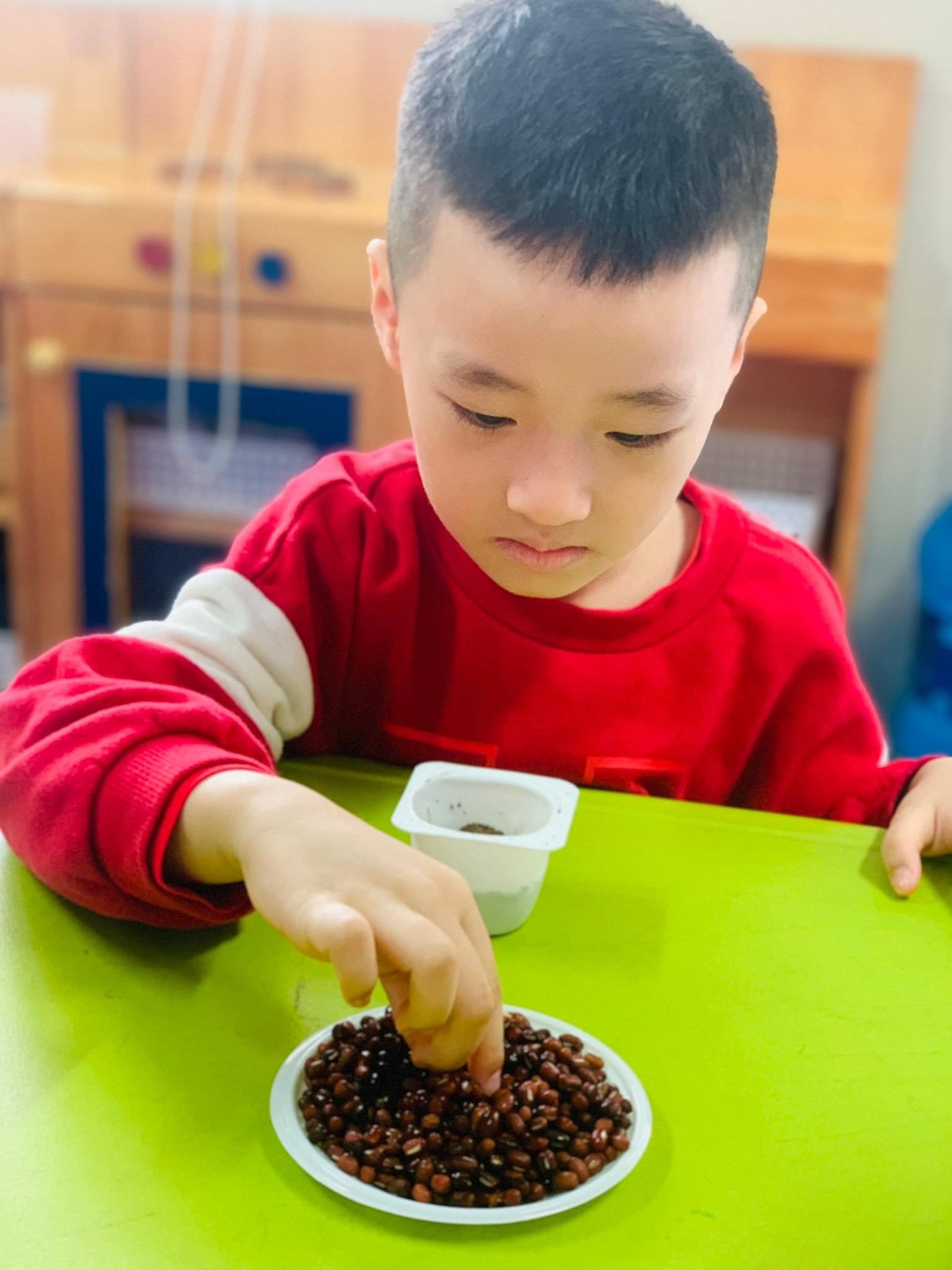 